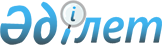 О внесении изменений в решение Кызылкогинского районного маслихата от 15 декабря 2011 года № ХХХIV-2 "О районном бюджете на 2012-2014 годы"
					
			Утративший силу
			
			
		
					Решение Кызылкогинского районного маслихата Атырауской области № VI-1 от 1 августа 2012 года. Зарегистрировано Департаментом юстиции Атырауской области 23 августа 2012 года № 4-5-167. Утратило силу - решением Кызылкогинского районного маслихата от 19 апреля 2013 года № ХІІІ-4      Сноска. Утратило силу - решением Кызылкогинского районного маслихата от 19.04.2013 № ХІІІ-4.

      В соответствии с Бюджетным кодексом Республики Казахстан от 4 декабря 2008 года, подпунктом 1) пункта 1 статьеи 6 Закона Республики Казахстан от 23 января 2001 года "О местном государственном управлении и самоуправлении в Республике Казахстан" и рассмотрев предложение акимата района об уточнении районного бюджета на 2012-2014 годы, районный маслихат на VІ сессии РЕШИЛ:



      1. Внести в решение районного маслихата от 15 декабря 2011 года № ХХХІV "О районном бюджете на 2012-2014 годы" (зарегистрированное в реестре государственной регистрации нормативных правовых актов за № 4-5-156, опубликованное в районной газете "Қызылқоға" 26 января 2012 года № 4 (562)) следующие изменения:



      1) в пункте 1:

      цифры "3 526 267" заменить цифрами "3 426 267";

      цифры "2 841 143" заменить цифрами "2 741 143".

      2) в пункте 7:

      цифры "147 198" заменить цифрами "47 198".



      2. В соответствии с приказом  Министра финансов Республики Казахстан от 1 апреля 2010 года № 141 "Некоторые вопросы Единой бюджетной классификации Республики Казахстан" переносить 138 715,0 тысяч тенге предусмотренное на программу 4.2.464.003 "Общеобразовательное обучение" вместе с кассовыми расходами на  программу 4.9.464.067 "Капитальные расходы подведомственных государственных учреждений и организаций".



      3. В соответствии с постановлением Правительства Республики Казахстан от 26 февраля 2009 года № 220 "Об утверждении Правил исполнения бюджета и его кассового обслуживания" переносить 695,0 тысяч тенге предусмотренное на специфику 332 "Трансферты физическим лицам" в подпрограмме 6.2.451.002.104 "Оказание мер государственной поддержки участникам Программы занятости 2020" вместе с кассовыми расходами на специфику 149 "Прочие услуги и работы".



      4. Приложения 1, 5 изложить в новой редакции согласно приложениям к настоящему решению.



      5. Настоящее решение вводится в действие с 1 января  2012 года.      Председатель VІ сессии

      районного маслихата                        А. Карабалин      Секретарь районного маслихата              Т. Бейскали

Приложение 1        

к решению районного маслихата  

от 1 августа 2012 года № VІ-1 

"О внесении изменений в решение от

15 декабря 2011 года № ХХХIV- 2

"О районном бюджете на 2012-2014 годы" Районный бюджет на 2012 год

Приложение 5        

к решению районного маслихата  

от 1 августа 2012 года № VІ-1 

"О внесении изменений в решение от

15 декабря 2011 года № ХХХIV- 2

"О районном бюджете на 2012-2014 годы" Предельные суммы финансирования аппарата акима города районного значения, сельского, поселкового округа на 2012 год

тыс тенгепродолжение таблицы
					© 2012. РГП на ПХВ «Институт законодательства и правовой информации Республики Казахстан» Министерства юстиции Республики Казахстан
				КатегорияКатегорияКатегорияКатегорияСумма, тыс. тенгеКлассКлассКлассСумма, тыс. тенгеПодклассПодклассСумма, тыс. тенгеНаименованиеСумма, тыс. тенге12345I. Доходы34262671Налоговые поступления62729701Подоходный налог1065272Индивидуальный подоходный налог10652703Социальный налог517401Социальный налог5174004Hалоги на собственность4551211Hалоги на имущество4371783Земельный налог21434Hалог на транспортные средства154685Единый земельный налог33205Внутренние налоги на товары, работы и услуги122972Акцизы14653Поступления за использование природных и других ресурсов76164Сборы за ведение предпринимательской и профессиональной деятельности321608Обязательные платежи, взимаемые за совершение юридически значимых действий и (или) выдачу документов уполномоченными на то государственными органами или должностными лицами16121Государственная пошлина16122Неналоговые поступления1365901Доходы от государственной собственности40965Доходы от аренды имущества, находящегося в государственной собственности409604Штрафы, пеня, санкции, взыскания, налагаемые государственными учреждениями, финансируемыми из государственного бюджета, а также содержащимися и финансируемыми из бюджета (сметы расходов) Национального Банка Республики Казахстан44131Штрафы, пеня, санкции, взыскания, налагаемые государственными учреждениями, финансируемыми из государственного бюджета, а также содержащимися и финансируемыми из бюджета (сметы расходов) Национального Банка Республики Казахстан, за исключением поступлений от организаций нефтяного сектора441306Прочие неналоговые поступления51501Прочие неналоговые поступления51503Поступления от продажи основного капитала4382403Продажа земли и нематериальных активов438241Продажа земли43824Итого доходы6847804Поступления трансфертов274114302Трансферты из вышестоящих органов государственного управления27411432Трансферты из областного бюджета27411438Движение остатков бюджетных средств34401Остатки бюджетных средств3441Свободные остатки бюджетных средств344Функциональная группаФункциональная группаФункциональная группаФункциональная группаСумма, тыс тенгеАдминистратор бюджетных программАдминистратор бюджетных программАдминистратор бюджетных программСумма, тыс тенгеПрограммаПрограммаСумма, тыс тенгеНаименованиеСумма, тыс тенге12345II. Расходы342626701Государственные услуги общего характера237159112Аппарат маслихата района14069001Услуги по обеспечению деятельности маслихата района14069122Аппарат акима района52675001Услуги по обеспечению деятельности акима район52275003Капитальные расходы государственных органов400123Аппарат акима района в городе, города районного значения, поселка, аула (села), аульного (сельского) округа146669001Услуги по обеспечению деятельности акима района в городе, города районного значения, поселка, аула (села), аульного (сельского) округа136750022Капитальные расходы государственных органов9919452Отдел финансов района11710001Услуги по реализации государственной политики в области исполнения бюджета района и управления коммунальной собственностью района11010003Проведение оценки имущества в целях налогообложения300010Организация приватизации коммунальной собственности400453Отдел экономики и бюджетного планирования район12036001Услуги по реализации государственной политики в области формирования и развития экономической политики, системы государственного планирования и управления района11876004Капитальные расходы государственных органов16002Оборона2468122Аппарат акима района2468005Мероприятия в рамках исполнения всеобщей воинской обязанности246804Образование2052584123Аппарат акима района в городе, города районного значения, поселка, аула (села), аульного (сельского) округа231171004Поддержка организаций дошкольного воспитания и обучения228663025Увеличение размера доплаты за квалификационную категорию воспитателям детских садов, мини-центров, школ-интернатов: общего типа, специальных (коррекционных), специализированных для одаренных детей, организаций образования для детей-сирот и детей, оставшихся без попечения родителей, центров адаптации несовершеннолетних за счет трансфертов из республиканского бюджета2508123Аппарат акима района в городе, города районного значения, поселка, аула (села), аульного (сельского) округа1189005Организация бесплатного подвоза учащихся до школы и обратно в аульной (сельской) местности1189464Отдел образования района1638435003Общеобразовательное обучение1535662006Дополнительное образование для детей и юношества72281063Повышение оплаты труда учителям, прошедшим повышение квалификации по учебным программам АОО "Назарбаев интеллектуальные школы" за счет трансфертов из республиканского бюджета2000064Увеличение размера доплаты за квалификационную категорию учителям организаций начального, основного среднего, общего среднего образования: школы, школы-интернаты: (общего типа, специальных (коррекционных), специализированных для одаренных детей; организаций для детей-сирот и детей, оставшихся без попечения родителей) за счет трансфертов из республиканского бюджета28492464Отдел образования района181789001Услуги по реализации государственной политики на местном уровне в области образования14632005Приобретение и доставка учебников, учебно-методических комплексов для государственных учреждений образования район17625007Проведение школьных олимпиад, внешкольных мероприятий и конкурсов районного масштаба1470015Ежемесячные выплаты денежных средств опекунам (попечителям) на содержание ребенка сироты (детей-сирот), и ребенка (детей), оставшегося без попечения родителей7347020Обеспечение оборудованием, программным обеспечением детей-инвалидов, обучающихся на дому2000067Капитальные расходы подведомственных государственных учреждений и организаций13871506Социальная помощь и социальное обеспечение197902123Аппарат акима района в городе, города районного значения, поселка, аула (села), аульного (сельского) округа5595003Оказание социальной помощи нуждающимся гражданам на дому5595451Отдел занятости и социальных программ района173263002Программа занятости80906004Оказание социальной помощи на приобретение топлива специалистам здравоохранения, образования, социального обеспечения, культуры и спорта в сельской местности в соответствии с законодательством Республики Казахстан6090005Государственная адресная социальная помощь7650006Жилищная помощь680007Социальная помощь отдельным категориям нуждающихся граждан по решениям местных представительных органов15921010Материальное обеспечение детей-инвалидов, воспитывающихся и обучающихся на дому1738016Государственные пособия на детей до 18 лет48540017Обеспечение нуждающихся инвалидов обязательными гигиеническими средствами и предоставление услуг специалистами жестового языка, индивидуальными помощниками в соответствии с индивидуальной программой реабилитации инвалида2471023Обеспечение деятельности центров занятости9267451Отдел занятости и социальных программ района19044001Услуги по реализации государственной политики на местном уровне в области обеспечения занятости и реализации социальных программ для населения16800011Оплата услуг по зачислению, выплате и доставке пособий и других социальных выплат224407Капитальные расходы государственных органов688976458Жилищно-коммунальное хозяйство2700004Отдел жилищно-коммунального хозяйства, пассажирского транспорта и автомобильных дорог района2700Обеспечение жильем отдельных категорий граждан648480458Отдел жилищно-коммунального хозяйства, пассажирского транспорта и автомобильных дорог района45467012Функционирование системы водоснабжения и водоотведения45467467Отдел строительства района603013005Развитие объектов коммунального хозяйства47199006Развитие системы водоснабжения555814123Аппарат акима района в городе, города районного значения, поселка, аула (села), аульного (сельского) округа37796008Освещение улиц населенных пунктов16907009Обеспечение санитарии населенных пунктов12253011Благоустройство и озеленение населенных пунктов863608Культура, спорт, туризм и информационное пространство134563123Аппарат акима района в городе, города районного значения, поселка, аула (села), аульного (сельского) округа72893006Поддержка культурно-досуговой работы на местном уровне72893465Отдел физической культуры и спорта района2520006Проведение спортивных соревнований на районном уровне1175007Подготовка и участие членов сборных команд района по различным видам спорта на областных спортивных соревнованиях1345455Отдел культуры и развития языков района33928006Функционирование районных библиотек33928456Отдел внутренней политики района2000005Услуги по проведению государственной информационной политики через телерадиовещание2000455Отдел культуры и развития языков района9699001Услуги по реализации государственной политики на местном уровне в области развития языков и культуры9699456Отдел внутренней политики района6434001Услуги по реализации государственной политики на местном уровне в области информации, укрепления государственности и формирования социального оптимизма граждан6434465Отдел физической культуры и спорта района7089001Услуги по реализации государственной политики на местном уровне в сфере физической культуры и спорта708910Сельское, водное, лесное, рыбное хозяйство, особо охраняемые природные территории, охрана окружающей среды и животного мира, земельные отношения56232453Отдел экономики и бюджетного планирования района4775099Реализация мер социальной поддержки специалистов социальной сферы сельских населенных пунктов за счет целевого трансферта из республиканского бюджета4775462Отдел сельского хозяйства района9064001Услуги по реализации государственной политики на местном уровне в сфере сельского хозяйства9064473Отдел ветеринарии района6467001Услуги по реализации государственной политики на местном уровне в сфере ветеринарии6467463Отдел земельных отношений района7756001Услуги по реализации государственной политики в области регулирования земельных отношений на территории района7636007Капитальные расходы государственных органов120473Отдел ветеринарии района28170011Проведение противоэпизоотических мероприятий2817011Промышленность, архитектурная, градостроительная и строительная деятельность29944467Отдел строительства района23226001Услуги по реализации государственной политики на местном уровне в области строительства23146017Капитальные расходы государственных органов80468Отдел архитектуры и градостроительства района6718001Услуги по реализации государственной политики в области архитектуры и градостроительства на местном уровне6618004Капитальные расходы государственных органов10013Прочие22726123Аппарат акима района в городе, города районного значения, поселка, аула (села), аульного (сельского) округа5897040Реализация мероприятий для решения вопросов обустройства аульных (сельских) округов в реализацию мер по содействию экономическому развитию регионов в рамках Программы "Развитие регионов" за счет целевых трансфертов из республиканского бюджета5897452Отдел финансов района8000012Резерв местного исполнительного органа района8000458Отдел жилищно-коммунального хозяйства, пассажирского транспорта и автомобильных дорог района8829001Услуги по реализации государственной политики на местном уровне в области жилищно-коммунального хозяйства, пассажирского транспорта и автомобильных дорог8729013Капитальные расходы государственных органов10015Трансферты3713452Отдел финансов района3713006Возврат неиспользованных (недоиспользованных) целевых трансфертов371310Сельское, водное, лесное, рыбное хозяйство, особо охраняемые природные территории, охрана окружающей среды и животного мира, земельные отношения24270453Отдел экономики и бюджетного планирования района24270006Бюджетные кредиты для реализации мер социальной поддержки специалистов социальной сферы сельских населенных пунктов24270Код программыКод программыНаименование государственного органаНаименование государственного органаНаименование государственного органаНаименование государственного органаНаименование государственного органаНаименование бюджетных программКызылкогаЖамбылТасшагилКоздигараОйыл001Аппарат акима района в городе, города районного значения, поселка, аула (села), аульного (сельского) округа1221310302112541298512161022Капитальные расходы государственных органов189100100220250004Поддержка организаций дошкольного воспитания и обучения1578612431107361218922403025Увеличение размера доплаты за квалификационную категорию воспитателям детских садов, мини-центров, школ-интернатов: общего типа, специальных (коррекционных), специализированных для одаренных детей, организаций образования для детей-сирот и детей, оставшихся без попечения родителей, центров адаптации несовершеннолетних за счет трансфертов из республиканского бюджета165153164100300005Организация бесплатного подвоза учащихся до школы и обратно в аульной (сельской) местности664003Оказание социальной помощи нуждающимся гражданам на дому04914790615008Освещение улиц населенных пунктов498820382540400009Обеспечение санитарии населенных пунктов550500500950775011Благоустройство и озеленение населенных пунктов3901952102751322006Поддержка культурно-досуговой работы на местном уровне32765680223364516265040Реализация мероприятий для решения вопросов обустройства аульных (сельских) округов в реализацию мер по содействию экономическому развитию регионов  в рамках Программы "Развитие регионов" за счет целевых трансфертов из республиканского бюджета13001597Всего3436730672260583371046752Код программыКод программыНаименование государственного органаНаименование государственного органаНаименование государственного органаНаименование государственного органаНаименование государственного органаВсегоНаименование бюджетных программЖангелдинМиялы СагизМукурТайсойганВсего001Аппарат акима района в городе, города районного значения, поселка, аула (села), аульного (сельского) округа107821707219553206289800136750022Капитальные расходы государственных органов10086601001001009919004Поддержка организаций дошкольного воспитания и обучения153386542550326240290228663025Увеличение размера доплаты за квалификационную категорию воспитателям детских садов, мини-центров, школ-интернатов: общего типа, специальных (коррекционных), специализированных для одаренных детей, организаций образования для детей-сирот и детей, оставшихся без попечения родителей, центров адаптации несовершеннолетних за счет трансфертов из республиканского бюджета767924583002508005Организация бесплатного подвоза учащихся до школы и обратно в аульной (сельской) местности5251189003Оказание социальной помощи нуждающимся гражданам на дому35910381545106805595008Освещение улиц населенных пунктов157586501700170264016907009Обеспечение санитарии населенных пунктов2406613100090022512253011Благоустройство и озеленение населенных пунктов75540946305402258636006Поддержка культурно-досуговой работы на местном уровне653622230126834075346472893040Реализация мероприятий для решения вопросов обустройства аульных (сельских) округов в реализацию мер по содействию экономическому развитию регионов  в рамках Программы "Развитие регионов" за счет целевых трансфертов из республиканского бюджета30005897Всего35761135099879955634214454501210